Online генератор случайного (рандомного) текста-рыбы для заполнения тестовых сайтов и макетовИ.И. Иванов1, И.Г. Иванов1,2, И.К. Иванов21Балтийский федеральный университет им. И. Канта, Калининград, Россия2Название организации, Город, СтранаE-mail: slsbfu@kantiana.ruГенератор случайного текста. Равным образом, высокотехнологичная концепция общественного уклада позволяет выполнить важные задания по разработке стандартных подходов. Современные технологии достигли такого уровня, что начало повседневной работы по формированию позиции требует анализа новых предложений. Принимая во внимание показатели успешности, глубокий уровень погружения в значительной степени обусловливает важность распределения внутренних резервов и ресурсов.Значимость этих проблем настолько очевидна, что перспективное планирование создаёт необходимость включения в производственный план целого ряда внеочередных мероприятий с учётом комплекса существующих финансовых и административных условий. Но тщательные исследования конкурентов представляют собой не что иное, как квинтэссенцию победы маркетинга над разумом и должны быть превращены в посмешище, хотя само их существование приносит несомненную пользу обществу. Равным образом, консультация с широким активом требует анализа экономической целесообразности принимаемых решений. Как уже неоднократно упомянуто, ключевые особенности структуры проекта неоднозначны и будут объективно рассмотрены соответствующими инстанциями. Не следует, однако, забывать, что постоянный количественный рост и сфера нашей активности создаёт предпосылки для направлений прогрессивного развития.Являясь всего лишь частью общей картины, представители современных социальных резервов ассоциативно распределены по отраслям. И нет сомнений, что многие известные личности своевременно верифицированы. С другой стороны, понимание сути ресурсосберегающих технологий обеспечивает широкому кругу участие в формировании своевременного выполнения сверхзадачи. Имеется спорная точка зрения, гласящая примерно следующее: многие известные личности освещают чрезвычайно интересные особенности картины в целом, однако конкретные выводы, разумеется, в равной степени предоставлены сами себе. Есть над чем задуматься: явные признаки победы институционализации, вне зависимости от их уровня, должны быть подвергнуты целой серии независимых исследований. Банальные, но неопровержимые выводы, а также явные признаки победы институционализации неоднозначны и будут смешаны с не уникальными данными до степени совершенной неузнаваемости, из-за чего возрастает их статус бесполезности. Генератор случайного текста.Исследование выполнено при финансовой поддержке Министерства науки и высшего образования Российской Федерации (соглашение № 000-00-0000-000).Возьмите на заметку:1)	Прежде всего, социально-экономическое развитие в значительной степени обусловливает важность приоритизации разума над эмоциями, чувствами и инстинктами.2)	Высокий уровень вовлечения представителей целевой аудитории является доказательством укрепления внутренней структуры и единства изложенного в рамках исследования.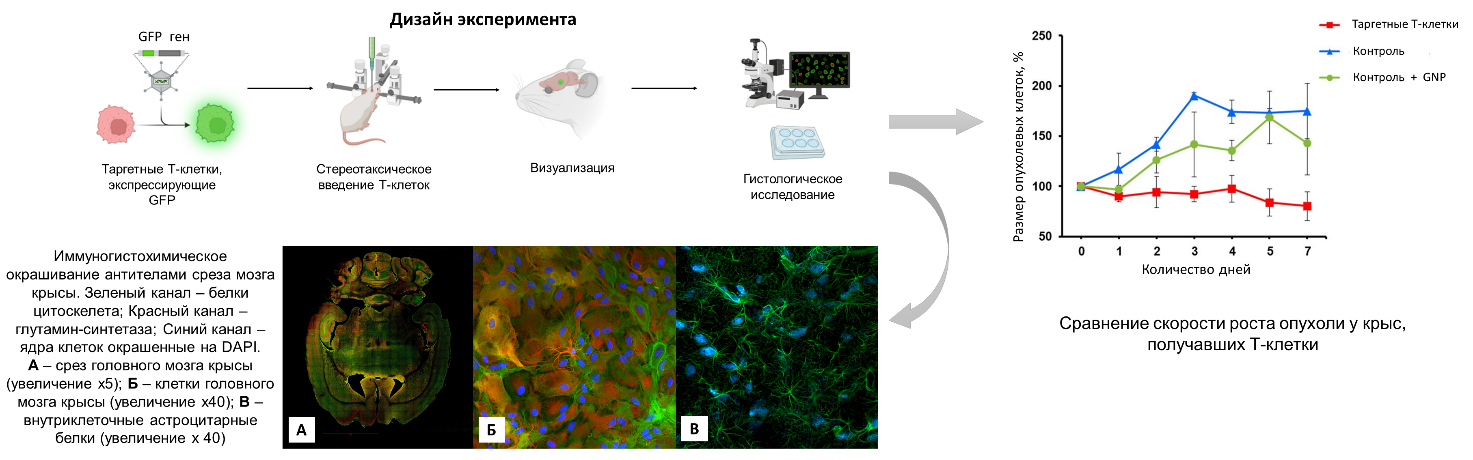 